Communication and Interaction TeamOur Feelings / EmotionsHow we feel is very important.We may feel happy, worried, sad, angry, confused. Sometimes we may not quite know how we feel. Look at this Feelings Wheel: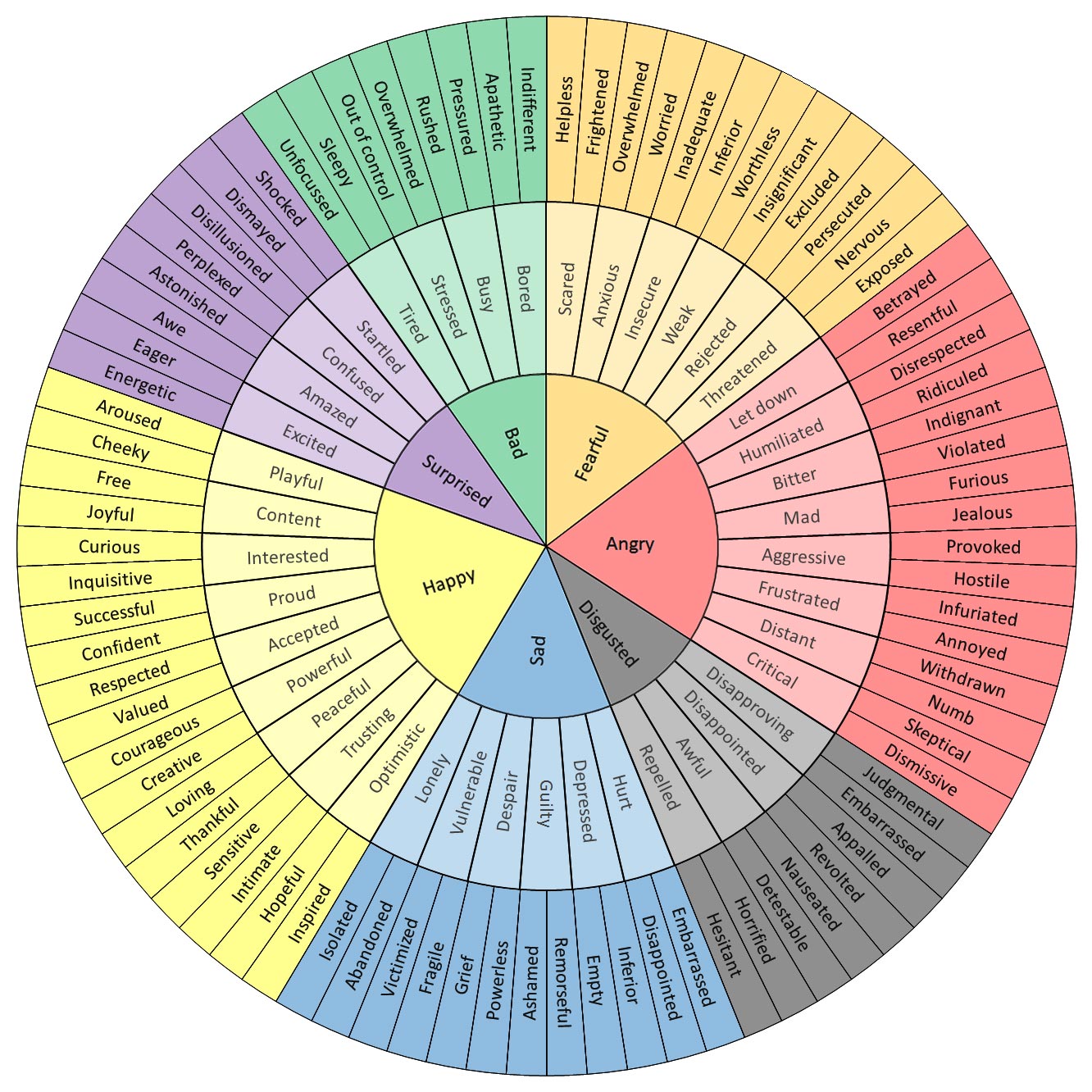 [From feelingswheel.com]Do you ever feel any of these emotions? It is ok to feel these emotions, but what is important is that we tell someone how we are feeling. It is also important for us to find positive strategies to deal with our emotions.For example, it is ok to feel worried – everyone feels worried about something at some point. Keeping those worries to yourself or shouting at other people doesn’t help. You need to find something positive to do instead: For example, talking to someone you trust, drawing what you are worried about or doing some exercise in the garden. All of those things could work to help the worry get smaller and they are all positive ways of dealing with the worry. Have a think about these different emotions: happy, sad, worried, angry – draw or write your answers in the boxes.Today I feel….At the moment, lots of things are different. This may make us feel scared, worried, sad, upset, angry, confused. It is especially important for us to recognise how we feel at the moment and to do positive things to help:RESOURCES TO HELPWhat happens to my body:Things that I could do to help:HappyThings that make me feel happy:(These things could be people, objects, activities, places etc.)When I’m happy, my body feels:(Use the prompt sheet if you need some ideas.)SadThings that make me feel sad:(These things could be people, objects, activities, places etc.)When I’m sad, my body feels:(Use the prompt sheet if you need some ideas.)Sometimes when I am sad I:Some positive things to do when I am sad are:(Use the prompt sheet if you need some ideas.)WorriedThings that make me feel worried:(These things could be people, objects, activities, places etc.)When I’m worried, my body feels:(Use the prompt sheet if you need some ideas.)Sometimes when I am worried I:Some positive things to do when I am worried are:(Use the prompt sheet if you need some ideas.)AngryThings that make me feel angry:(These things could be people, objects, activities, places etc.)When I’m angry, my body feels:(Use the prompt sheet if you need some ideas.)Sometimes when I am angry I:Some positive things to do when I am angry are:(Use the prompt sheet if you need some ideas.)At the moment I am feeling:My body feels:Positive things that I can do at the moment to help are:I smileI laughI cryI feel coldI feel hotI feel tiredI feel sickI get a headacheI have tummy acheMy cheeks go redMy heart beats fastI frownLights flash in my eyesMy eyes go blurryMy ears buzz or ringMy body feels tenseI clench my fistsI clench my teethI feel shakyI feel dizzyMy body feels numbI start breathing fastI take deep breathsI take shallow breathsI can’t think properly …etc…there will be lots of other things too. …etc…there will be lots of other things too.Talk to someoneGet some fresh air (even if just through the window)Have a drinkPlay with fiddle toysPlay with sensory toysListen to musicRead a bookWrite down my feelingsDo some drawingHide under a blanketHave some time aloneDo some exerciseSelf-talk(Reassure myself that I am ok and that these feelings will pass)Tense and Relax each body partTake some deep breathsNotice: 5 things I can see, 4 things I can hear,3 things I can touch, 2 things I can smell1 thing I can taste. …etc….there will be lots of other things too. …etc….there will be lots of other things too.